Publicado en España el 24/09/2018 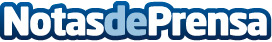 Tiendas.com ayuda a optimizar el tiempo de las compras de las madres Muchas madres viven con un constante sentimiento de culpa, que seguramente sea inherente a la maternidad. Piensan que no lo están haciendo bien, que es muy difícil compaginar trabajo y maternidad, viven con el permanente convencimiento de que no llegan a ser buenas madres, por tener que trabajar y criar a los hijos al mismo tiempo. Y que se pierden muchas cosas por el camino de la maternidad



Datos de contacto:María José Capdepón Valcarce600005872Nota de prensa publicada en: https://www.notasdeprensa.es/tiendas-com-ayuda-a-optimizar-el-tiempo-de-las_1 Categorias: Nacional Sociedad E-Commerce http://www.notasdeprensa.es